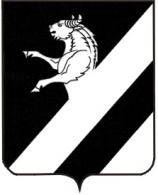 КРАСНОЯРСКИЙ  КРАЙ АДМИНИСТРАЦИЯ ТАРУТИНСКОГО СЕЛЬСОВЕТА П О С Т А Н О В Л Е Н И Е27.12. 2021									№ 57-ПО внесении изменений в постановление  №39-П от 13.04.2015 "Об утверждении Порядка размещения сведений о доходах, расходах, об имуществе и обязательствах имущественного характера Главы сельсовета и муниципальных служащих, замещающих должности муниципальной службы в  МО Тарутинский сельсовет" В соответствии с Федеральным законом от 25.12.2008 № 273-ФЗ «О противодействии коррупции», Федеральным законом от 03.12.2012 № 230-ФЗ «О контроле за соответствием расходов лиц, замещающих государственные должности, и иных лиц их доходам», Указа Президента РФ от 08.07.2013 №613,  п.п. "г" п.2 Порядка  размещения сведений о доходах, расходах, об имуществе и обязательствах имущественного характера  отдельных категорий лиц и членов их семей на официальных сайтах федеральных государственных органов, государственной власти субъектов Российской Федерации и организаций и предоставления этих сведений общероссийским средствам массовой информации для опубликования   (в редакции Указа Президента Российской Федерации от 10.12.2020 № 778), Законом Красноярского края от  07.07.2009 № 8-3542 «О представлении гражданами, претендующими на замещение должностей муниципальной службы, замещающими должности муниципальной службы и муниципальные должности, сведений о доходах, об имуществе и обязательствах имущественного характера, а также о представлении лицами, замещающими должности муниципальной службы и муниципальные должности, сведений о расходах», руководствуясь ст.18, 48 Устава Тарутинского сельсовета Ачинского района ПОСТАНОВЛЯЮ:Внести изменения  и дополнить  п.2.1. в   Постановление №39-П от 13.04..2015 года и изложить в следующей редакции:"2.1. На официальном сайте   размещается и общероссийским средствам массовой информации предоставляются для опубликования, в том  числе, сведения об источниках получения средств, за счет которых совершены сделки  (совершена сделка) по приобретению земельного участка, другого объекта недвижимого имущества, транспортного средства, ценных бумаг (долей участия, паев в уставных (складочных ) капиталах организации), цифровых финансовых активов, цифровой валюты, если общая сумма таких сделок (сумма такой сделки) превышает общий доход служащего (работника) и его  супруги(супруга) за три последних года, предшествующих отчетному периоду"2.Контроль за исполнением настоящего постановления оставляю за собой.    3.Постановление вступает в силу после его  официального опубликования    в информационном листе "Сельские Вести"  и подлежит размещению на официальном сайте муниципального образования  Тарутинский сельсовет http://  tarutino24.ru.Глава Тарутинского  сельсовета                          В.А. Потехин 